Adı:                        Soyadı:                            Sınıf:	                No:                            Aldığı Not:… MESLEKİ VE TEKNİK ANADOLU LİSESİ 2017-2018 EĞİTİM ÖĞRETİM YILI 11.SINIF KADIN HASTALIKLARI VE AİLE PLANLAMASI DERSİ 1.DÖNEM 1.YAZILI SORULARIA) Aşağıdaki cümlelerin başında boş bırakılan parantezlere, cümlelerde verilen bilgiler doğru ise D, yanlış ise Y yazınız. ( 10 puan )(   ) Anamnez alırken semptomlar başlangıçtan itibaren kronolojik olarak sıralanmalıdır.(   ) Perküsyon ele yapılan muayenedir. (   ) Oskültasyonla muayenede stetoskobun ucu avuç içinde ısıtılır. (   ) Meme kanserinden erken teşhis sayesinde %90 iyileşme sağlanır. (   ) İnfertilite için yapılan müracaatlarda daha önceden kontraseptif yöntem uygulayıp uygulamadığı sorgulanmasına gerek yoktur. (   ) Oskültasyon ile muayenede alt ekstremitelerde varis, ödem ve anormallik açısından değerlendirilir.(   ) Araştırmalar kadınların KKMM yapmamalarının nedenlerinden birinin de kitle bulma korkusu olduğunu saptamıştır. (   ) Vajinal mantar enfeksiyonlarında hastada küf kokusu olması durumu oskültasyona örnektir.(   ) Meme kanseri kadınlarda en sık görülen kanserdir. Kadınlarda görülen kanserlerin %10’ unu oluşturur.(   ) Hastanın muayene masasında yarı oturur pozisyonuna dorsal litotomi pozisyonudur.B) Aşağıdaki soruları dikkatlice okuyarak doğru seçeneği işaretleyiniz. ( Her soru 2 puan )Aşağıdakilerden hangisi obstetrik açıdan anamnez alma ile ilgili yanlıştır?A) Toplam gebelik sayısı	B) Daha önceki gebeliklerde yaşanan sorunlar	C) Doğumların şekli 	D) Vücutta aşırı tüylenme olup olamadığı     E) Önceden kullanılan doğum kontrol yöntemleriAşağıdakilerden hangisi anamnez alırken dikkat dikkat edilecek noktalardan değildir? A) Bütün sorular basit ve kolay anlaşılır olmalıdır.B) Hastanın söyledikleri anlaşıldığı gibi kaydedilmelidir.C) Hastayla konuşurken ismiyle hitap edilmelidir.D) Hastanın ne söylediği dikkatlice dinlenmelidir.E) Öykü alınırken hastayla aynı seviyede olunmalı ve anlattıklarına odaklanılmalıdır.Aşağıdakilerden hangisi anamnez kapsamı içinde değildir?A) Öz geçmiş   B) Soy geçmiş  C) Hastanın hobileri	 D) Şikayetleri	E) Kimlik ve kişisel bilgilerDeride eski ve yeni çatlaklar, operasyon nedbeleri, deride dolgun venalar ve pupis kıllanma tipi, enfeksiyon skatrisleri, ülserasyonlar ve herniler tetkik edilir. Hastanın boyu, yüz yapısı, vücudun şişman veya astenik olması incelenerek hormonal bozukluk yönünden değerlendirilir. Karın, dış genital organlar, pubis, perine, anüs incelenir; gevşeklik, gerginlik ve şişlik gibi durumlar tümör açısından değerlendirilir. Yukarıda bahsedilen genel fiziki muayene yöntemi hangisidir? A) İnspeksiyon	  B) Palpasyon	     C) Perküsyon        D) Oskültasyon       E) OlfaksasyonHasta sırtüstü yatar pozisyonda ve dizler bükülmüş vaziyette iken elinin iç yüzüyle nazik bir şekilde muayene yapar. Ele gelen kitle varsa yeri, büyüklüğü, yumuşaklığı, hassasiyeti ve hareket kabiliyetini tespit eder. Yukarıda bahsedilen genel fiziki muayene yöntemi hangisidir? A) İnspeksiyon	  B) Palpasyon	     C) Perküsyon        D) Oskültasyon       E) OlfaksasyonMuayene edilecek organ üzerine sol el konur. Sağ elin parmakları ile sol elin orta parmağına vurularak gelen sesler değerlendirilir. Solid ve kistik tümörlerin büyüklüğü ve sınırları bu şekilde tespit edilebilir. Yukarıda bahsedilen genel fiziki muayene yöntemi hangisidir? A) İnspeksiyon           B) Palpasyon        C) Olfaksasyon       D) Oskültasyon       E) PerküsyonVücut kokularının değerlendirildiği genel fiziki muayene yöntemi hangisidir?A) İnspeksiyon           B) Palpasyon        C) Olfaksasyon       D) Oskültasyon       E) PerküsyonAşağıdakilerden hangisi genel fizik muayenede dikkat edilecek hususlardan değildir?A) Kullandığı ilaçlar 	B) Beslenme durumu 		C) Bilinç durumuD) Solunum ve dolaşım sistemin değerlendirilmesi E) Kas-iskelet sistem değerlendirilmesiAşağıda verilen bilgilerden hangisi yanlıştır?A) Oral kontraseptif kullananlar meme muayenesi için en uygun zaman yeni ilaç kutusuna başlamadan önceki gündür.B) KKMM 20 yaşından itibaren her ay yapılmalıdır.C) Menepozdaki kadınlar için en uygun meme muayenesi zamanı her ayın aynı günüdür.D) Mamografi 40 yaşın üstündeki kadınlar için 5 yılda bir kez çekilmelidir.E) KKMM adet gören kadınlarda menstüral siklus bitimini izleyen 5. veya 7. günlerde yapılmalıdır.Aşağıdakilerden hangisi jinekolojik muayenede hastayı psikolojik yönden hazırlama ile ilgili yanlış verilmiştir?A) Empati kurabilmek önemlidir.	B) Mahremiyet ilkesine bağlı kalmak.C) Kadının elini tutan, ona güven veren bir hemşire olunmalıdır.D) Spekulum yerleştirilirken kadının az rahatsızlık hissetmesi için dikkat başka yöne kaydırılabilir.E) Muayene sırasında kadın rahatsız hissettiği zaman sert, aceleci davranmak işimizi kolaylaştırır.Aşağıdakilerden hangisi pelvik muayenede kullanılan araç gereçlerden değildir? A) Uzun bir forseps    B) Steril enjektör    C) Steril pamuk tampon    D) Valfler    E) SteteskopSol elle labia minörler açılır, bir ya da iki parmakla vajene girilerek perine aşağı doğru hafifçe bastırılır. Diğer elde bulunan spekulum, valvleri kapalı ve yatay olarak parmaklar üzerinden kaydırılarak vajinaya yerleştirilir. Bu şekilde serviksin muayenesi için yapılan muayene çeşidi aşağıdakilerden hangisidir?A) Rektovajinal muayene		B) Bimanuel muayene		C) Spekulum muayenesi		D) Valf muayenesi		E) Bakirelerde jinekolojik muayeneİç genital organları değerlendirmek için bir elin parmakları vajinaya diğer elin parmakları karın duvarına yerleştirilmesiyle yapılan muayenedir. İç genital organların en iyi şekilde değerlendirilmesi bu muayene yöntemi ile sağlanır.Yukarıda bahsedilen muayene yöntemi aşağıdakilerden hangisidir? A) Rektovajinal muayene		B) Bimanuel muayene		C) Spekulum muayenesi		D) Valf muayenesi		E) Bakirelerde jinekolojik muayeneBazı durumlarda elle muayene işleminde doktor bir parmağını vajinaya diğer parmağını rektum bölgesine yerleştirerek değerlendirme yapar. Bu muayene ciddi enfeksiyon, endometriozis ve genital kanser şüphesinde uygulanan bir yöntemdir. Bu muayene yöntemiyle anal sfinkterin tonüsü, uterusun arka yüzündeki anormallikler ile komşu doku ve yapıların yerleşimleri değerlendirilir.Yukarıda bahsedilen muayene yöntemi aşağıdakilerden hangisidir?A) Rektovajinal muayene		B) Bimanuel muayene		C) Spekulum muayenesi		D) Valf muayenesi		E) Bakirelerde jinekolojik muayeneHymen intakt olanlarda  bimanuel muayene vajinal değil, rektal yolla yapılan muayene çeşidi aşağıdakilerden hangisidir?A) Rektovajinal muayene 	 B) Bimanuel muayene		  C) Spekulum muayenesi D) Valf muayenesi		E) Bakirelerde jinekolojik muayeneİleri tetkik ve incelemeler içerisinde en sık başvurulan, serviks kanseri veya kanser öncesi değişiklikleri tespit etmede tanı koymaya yardımcı olan test aşağıdakilerden hangisidir?A) Ultrasonografi  	     B) Papsmear      C) Biyopsi  	      D) Laporoskopi         E) KriyoterapiKarnın üst bölgesine yerleştirilen bir prob yardımıyla iç genital organların görüntülenmesini sağlayan daha çok bekar hastalara uygulanan USG yöntemi aşağıdakilerden hangisidir?A) Over USG 		 B) Batın USG  			C) Lomber USG  D) Transvaginal USG 		E) Transabdominal USGİnce çubuk şeklindeki bir prob üzerine kayganlaştırıcı jel sürülmüş koruyucunun vajinaya yerleştirilmesi ile yapılan, daha net görüntüler elde edilerek teşhiste iyi gösterici olan USG yöntemi aşağıdakilerden hangisidir?A) Over USG   B) Batın USG   C) Lomber USG   D) Transvaginal USG   E) Transabdominal USGUcu pamuklu bir çubuğun vajinanın çeşitli bölgelerine ve servikse değdirilerek numune alınması işlemi aşağıdakilerden hangisidir?A) Endoservikal küretaj   B) Papsmear    C) Vajinal kültür   D) Vajinal biyopsi   E) KriyoterapiKadın sağlığı ve hastalıklarını inceleyen bilim dalı aşağıdakilerden hangisidir?A) Embroyoloji	   B) Onkoloji	    C) Jinekoloji	      D) Dermatoloji	E) HistolojiC) Aşağıdaki soruların cevaplarını alt boşluklara yazınız.1) 18 yaşı beklemeksizin jinekolojik muayene gerektiren durumlar nelerdir? ( 15 puan )2) Pap smear testinde doğru sonuç alabilmek için dikkat edilecek noktalar nelerdir? Pap smear  tarama sıklığı nasıl olmalıdır? ( 15 puan )3) KKMM (Kendi kendine meme muayenesi) nasıl, ne sıklıkla ve ne zaman yapılır? Aşamalar halinde yazınız. ( 20 puan )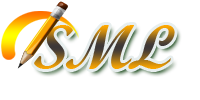 